                                          Załącznik nr 1 do Uchwały Nr XVI/122/16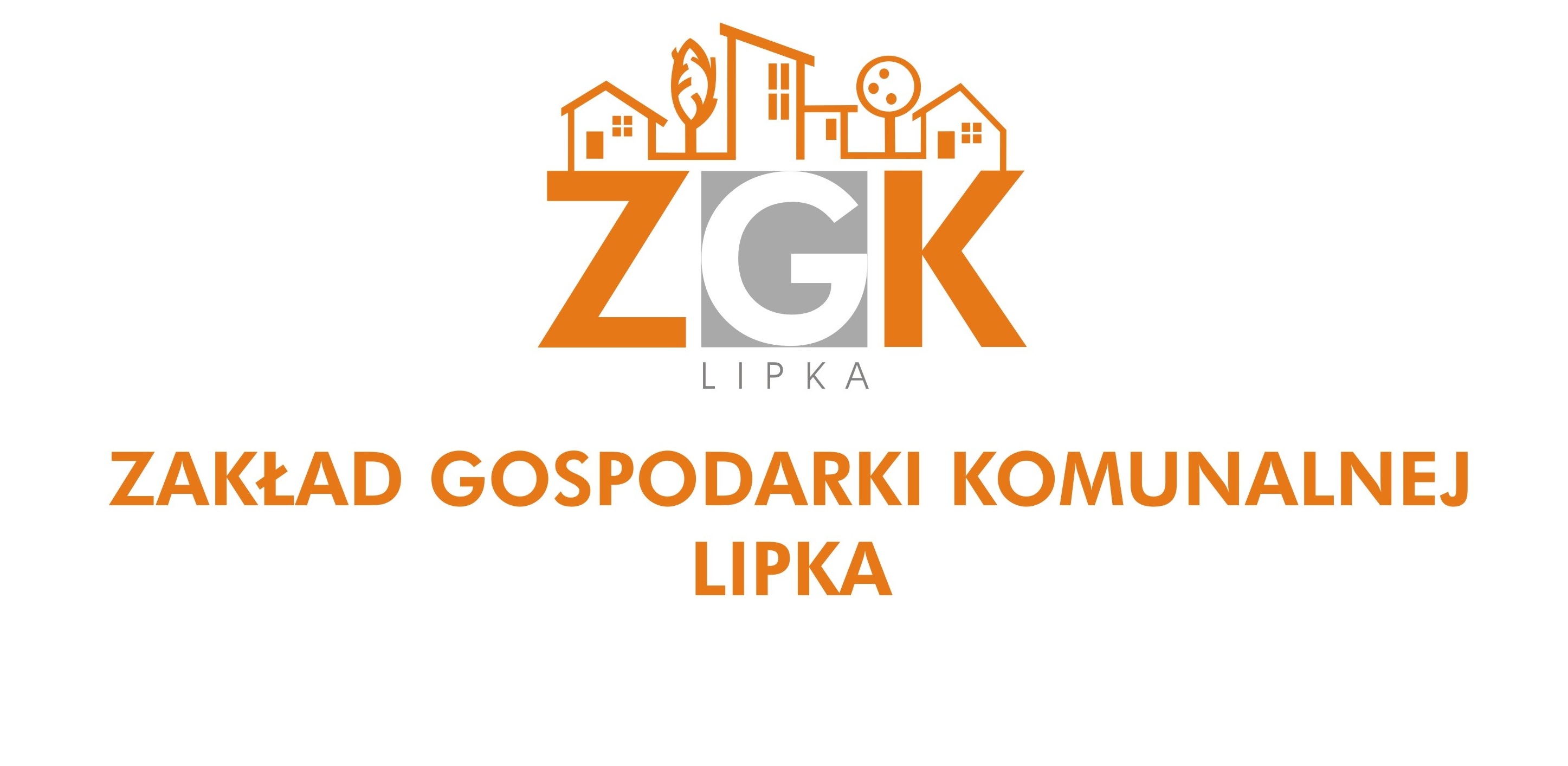                                                                                                        Rady Gminy Lipka z dnia 25 maja 2016 roku.Plan rozwoju i modernizacji urządzeń wodociągowych i kanalizacyjnych na lata 2016- 2020Lipka, styczeń 2016 r. SPIS TREŚCIPlanowany zakres usług wodociągowo- kanalizacyjnychPrzedsięwzięcia racjonalizujące zużycie wody i odprowadzenie ściekówNakłady inwestycyjne Planowane zadania rozwojowo- modernizacyjnePlanowane nakłady w latach 2016- 2020Źródła finansowania planowanych zadańPrognoza popytuOdpisy amortyzacyjne  Plan rozwoju i modernizacji urządzeń wodociągowych i kanalizacyjnych został opracowany z uwzględnieniem zadań inwestycyjnych zawartych w dokumencie „Strategia Zrównoważonego Rozwoju Gminy Lipka na lata 2012- 2020” (Uchwała nr XIV/113/12 Rady Gminy Lipka z dnia 25 maja 2012 r.), którym jednym z priorytetów jest budowa, poprawa stanu oraz rozwój infrastruktury technicznej natomiast celem szczegółowym jest utworzenie lub poprawa jakości infrastruktury związanej z wodociągami i kanalizacją oraz melioracją i ochroną środowiska, oraz na podstawie opracowania pn. „Analiza techniczno- technologiczna układu zaopatrzenia w wodę ludności Gminy Lipka”.  Planowane zadania inwestycyjne oraz modernizacyjne na lata 2016- 2020 zostały wprowadzone zgodnie z założeniami przyjętymi w ww. dokumentach.      Planowany zakres usług wodociągowo- kanalizacyjnych.w działalności wodociągowej:- budowa sieci wodociągowej Łąkie- Wybudowanie, - budowa sieci wodociągowej Białobłocie, - budowa sieci wodociągowej Czyżkowo- Wybudowanie, - likwidacja SUW Wielki Buczek oraz SUW Białobłocie, modernizacja SUW Batorowo oraz     połączenie sieci Wielki Buczek i Białobłocie do SUW Batorowo, - likwidacja SUW Huta oraz SUW Trudna, modernizacja SUW Łąkie oraz połączenie sieci       Huta i Trudna do SUW Łąkie,- likwidacja SUW Debrzno- Wieś oraz połączenie sieci Debrzno- Wieś do SUW Lipka, - utrzymanie stałej jakości wody, - wymiana i remont istniejących zasuw lub budowa nowych zasuw w celu ograniczenia    obszaru wyłączenia wody, w działalności kanalizacyjnej: - budowa sieci kanalizacyjnej Lipka- ul. Kościuszki- Jesionowa,- budowa sieci kanalizacyjnej Lipka- ul. Strażacka,- budowa sieci kanalizacyjnej Lipka- ul. Leśna, - budowa sieci kanalizacyjnej Kiełpin,     - budowa sieci kanalizacyjnej Trudna,- budowa sieci kanalizacyjnej Laskowo,- budowa sieci kanalizacyjnej Łąkie SHR,- budowa sieci kanalizacyjnej Łąkie Wybudowanie,- budowa sieci kanalizacyjnej Batorówko- Batorowo,W celu wypełnienia obowiązków ustawy z dnia 7 czerwca 2001 r. o zbiorowym zaopatrzeniu w wodę i zbiorowym odprowadzeniu ścieków (t. j. Dz. U. z 2015 nr 139) Zakład Gospodarki Komunalnej LIPKA Sp. z o. o. modernizuje oraz rozbudowuje sieć w oparciu o posiadane środki finansowe, budżetu Gminy Lipka oraz możliwości finansowania inwestycji ze źródeł zewnętrznych. Zakład Gospodarki Komunalnej LIPKA Sp. z o. o. jest zobowiązany na podstawie przepisów prawa do zapewnienia gotowości i sprawności posiadanych urządzeń wodociągowych oraz dostawy wymaganej ilości wody, pod odpowiednim ciśnieniem a także do zapewnienia należytej jakości urządzeń kanalizacyjnych do odprowadzenia ścieków w sposób ciągły i niezawodny.  Zakład Gospodarki Komunalnej LIPKA Sp. z o. o. planuje realizację ww. zadań w ramach posiadanych środków własnych, wsparciu Gminy Lipka oraz pozyskując środki zewnętrzne. Planowane zadania inwestycyjne zawarte w planie rozwoju i modernizacji urządzeń wodociągowych i kanalizacyjnych zmierzają do zabezpieczenia obecnych oraz przyszłych potrzeb mieszkańców Gminy Lipka. Zaspokajanie potrzeb mieszkańców realizowane będzie poprzez etapowanie inwestycji, modernizację istniejących sieci oraz pozyskiwanie nowych odbiorców wody.     W trakcie prognozowanego okresu najważniejsze przedsięwzięcia inwestycyjne stanowią:   - budowa sieci wodociągowej Łąkie- Wybudowanie, - budowa sieci wodociągowej Białobłocie, - budowa sieci wodociągowej Czyżkowo- Wybudowanie, - likwidacja SUW Wielki Buczek oraz SUW Białobłocie, modernizacja SUW Batorowo oraz     połączenie sieci Wielki Buczek i Białobłocie do SUW Batorowo, - likwidacja SUW Huta oraz SUW Trudna, modernizacja SUW Łąkie oraz połączenie sieci       Huta i Trudna do SUW Łąkie,- likwidacja SUW Debrzno- Wieś oraz połączenie sieci Debrzno- Wieś do SUW Lipka, - utrzymanie stałej jakości wody, - wymiana i remont istniejących zasuw lub budowa nowych zasuw w celu ograniczenia    obszaru wyłączenia wody, - budowa sieci kanalizacyjnej Lipka- ul. Kościuszki- Jesionowa,- budowa sieci kanalizacyjnej Lipka- ul. Leśna, - budowa sieci kanalizacyjnej Lipka- ul. Strażacka,- budowa sieci kanalizacyjnej Kiełpin,     - budowa sieci kanalizacyjnej Trudna,- budowa sieci kanalizacyjnej Laskowo,- budowa sieci kanalizacyjnej Łąkie SHR,- budowa sieci kanalizacyjnej Łąkie Wybudowanie,- budowa sieci kanalizacyjnej Batorówko- Batorowo.W ramach powyższych zadań należy wykonać: - budowa sieci wodociągowej Łąkie- Wybudowanie- budowa sieci o długości ok. 1.561 m, - budowa sieci wodociągowej Białobłocie- budowa sieci o długości ok. 1.100 m,- budowa sieci wodociągowej Czyżkowo- Wybudowanie- budowa sieci o długości ok.    1.310 m, - likwidacja SUW Wielki Buczek oraz SUW Białobłocie, modernizacja SUW Batorowo oraz     połączenie sieci Wielki Buczek i Białobłocie do SUW Batorowo(trwają prace projektowe    oraz uzgodnienia)- budowa sieci o długości ok. 4.250 m, - likwidacja SUW Huta oraz SUW Trudna, modernizacja SUW Łąkie oraz połączenie sieci       Huta i Trudna do SUW Łąkie- budowa sieci o długości ok. 3.750 m,- likwidacja SUW Debrzno- Wieś oraz połączenie sieci Debrzno- Wieś do SUW Lipka   (trwają prace projektowe oraz uzgodnienia) - budowa sieci o długości ok. 2.800 m, - budowa sieci kanalizacyjnej Lipka- ul. Kościuszki- Jesionowa- budowa sieci o długości ok.     1.050 m,- budowa sieci kanalizacyjnej Lipka- ul. Leśna- budowa sieci o długości ok. 600 m, - budowa sieci kanalizacyjnej Lipka- ul. Strażacka- budowa sieci o długości ok. 300 m, - budowa sieci kanalizacyjnej Kiełpin- budowa sieci o długości ok. 4.126 m,    - budowa sieci kanalizacyjnej Trudna (podłączenie do Prusinowa)- budowa sieci o    długości ok. 1846 m,- budowa sieci kanalizacyjnej Laskowo- budowa sieci o długości ok. 910 m,- budowa sieci kanalizacyjnej Łąkie SHR- budowa sieci o długości ok. 1256 m,- budowa sieci kanalizacyjnej Łąkie Wybudowanie- budowa sieci o długości ok. 1561 m,- budowa sieci kanalizacyjnej Batorówko- Batorowo- budowa sieci o długości ok. 8280 m.Przedsięwzięcia racjonalizujące zużycie wody i odprowadzenie ścieków. Przedsięwzięcia racjonalizujące zużycie wody- poprawa oraz dążenia do zapewnienia ciągłości dostawy wody poprzez remonty starych   odcinków sieci,- zmniejszenie strat wody, zminimalizowanie awaryjności sieci, - kontrola wycieków z sieci,- minimalizowanie czasu usuwania awarii dzięki stosowaniu nowoczesnej armatury   naprawczej oraz sprzętu, Przedsięwzięcia racjonalizujące odprowadzenie ścieków- systematyczne kontrole sieci w celu rozdzielenia sieci na deszczową i sanitarną-    zmniejszenie  ilości ścieków dostarczanych do oczyszczalni ścieków, - modernizacja sieci kanalizacyjnej oraz jej rozbudowa, - pozyskiwanie nowych dostawców, - systematyczna budowa monitoringu przepompowni ścieków w celu stałego nadzoru nad    ilością ścieków.Nakłady inwestycyjne. Nakłady są rozłożone na poszczególne lata odpowiednio do możliwości finansowych Zakładu Gospodarki Komunalnej LIPKA Sp. z o. o.- środki własne (amortyzacja, zysk), kredyty, pożyczki- wysokości udziału Gminy Lipka, możliwości pozyskania środków zewnętrznych, dotacji z uwzględnieniem spłat już zaciągniętych pożyczek i rat leasingowych. Możliwość wyodrębnienia środków własnych na inwestycje jest uzależniona od wysokości osiąganych przychodów- poziom cen za wodę i ścieki, rentowności  netto, wysokości możliwych do zaliczenia w koszty odpisów amortyzacyjnych. Głównym źródłem finansowania planowanych inwestycji jest amortyzacja, kredyty, pożyczki, dotacje oraz środki zewnętrzne. Środki wypracowane przez spółkę są niewystarczające do realizacji wszystkich zaplanowanych zadań. W związku z powyższym zachodzi konieczność wsparcia finansowego z zewnątrz do ich realizacji. Ponadto założono realizację części zadań pod warunkiem uzyskania dofinansowania z budżetu Gminy Lipka, środków zewnętrznych, pożyczek, dotacji.   